Niveaubestimmende Aufgaben sind Bestandteil des Lehrplankonzeptes für das Gymnasium und das Fachgymnasium. Die nachfolgende Aufgabe soll Grundlage unterrichtlicher Erprobung sein. Rückmeldungen, Hinweise, Anregungen und Vorschläge zur Weiterentwicklung der Aufgabe senden Sie bitte über die Eingabemaske (Bildungsserver) oder direkt anDaniela.Stoeber@lisa.mb.sachsen-anhalt.de An der Erarbeitung der niveaubestimmenden Aufgabe haben mitgewirkt:Stöber, Daniela	Halle (Leitung der Fachgruppe)Dr. Friedrich, Anne	Halle (fachwissenschaftliche Beratung)Dr. Gummert, Peter	EislebenKohlrusch, Gerlinde	HalleMies, Stephan	HalleRettberg, Jürgen	BeetzendorfHerausgeber im Auftrag des Ministeriums für Bildung des Landes Sachsen-Anhalt:Landesinstitut für Schulqualität und Lehrerbildung Sachsen-Anhalt (LISA)Riebeckplatz 0906110 Halle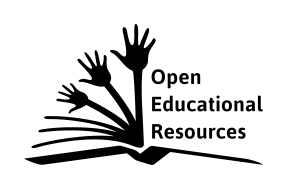 Die vorliegende Publikation, mit Ausnahme der Quellen Dritter, ist unter der „Creative Commons“-Lizenz veröffentlicht. CC BY-SA 3.0 DE 	http://creativecommons.org/licenses/by-sa/3.0/de/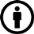 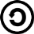 Sie dürfen das Material weiterverbreiten, bearbeiten, verändern und erweitern. Wenn Sie das Material oder Teile davon veröffentlichen, müssen Sie den Urheber nennen und kennzeichnen, welche Veränderungen Sie vorgenommen haben. Sie müssen das Material und Veränderungen unter den gleichen Lizenzbedingungen weitergeben.Die Rechte für Fotos, Abbildungen und Zitate für Quellen Dritter bleiben bei den jeweiligen Rechteinhabern, diese Angaben können Sie den Quellen entnehmen. Der Herausgeber hat sich intensiv bemüht, alle Inhaber von Rechten zu benennen. Falls Sie uns weitere Urheber und Rechteinhaber benennen können, würden wir uns über Ihren Hinweis freuen.Entspannung oder Stress? – Antike und heutige Badeanstalten vergleichenAufgabenErmittle mit Hilfe bekannten Vokabulars und der Übersetzung lateinische Begriffe zum Sachfeld „Geräusche“.Stellt die Geräuschkulisse, die Seneca erlebt, nach.Beurteile, inwieweit ein Besuch in einer modernen Badeanstalt Seneca zu derselben Schilderung veranlasst hätte.Antworte Seneca in einem Brief.Gestaltet Schilder (mit lateinischen Ausdrücken) für eine Badeanstalt zur Stressvermeidung.Erklärt mit Hilfe M2 die Übersetzung des ersten Satzes.Diskutiert den Begriff „necessarium silentium“.MaterialienM1 – Seneca: Ad Lucilium 56, 1-2M2: Hilfen für Aufgabe 6peream 	– Fut I oder Konjunktiv I zu per-ire (= untergehen)si 	– wenn, fallstam …, quam videtur 	– so …, wie es scheint (wörtl.: gesehen wird)seposito 	– Partizip II im DativEinordnung in den Fachlehrplan GymnasiumBezug zu grundlegenden Wissensbeständen:Themen und Inhalte: 	Alltagsleben und Kultur (Thermenanlagen)Lexik: 	Grundwortschatz zum Thema „Thermen“Morphologie: 	Konjugation von ire, esse, videre; o-DeklinationSyntax:	Konditionalsatz; Wortstellung und ihre Besonderheiten im LateinischenAnregungen und Hinweise zum unterrichtlichen EinsatzDie Lernaufgabe ist für drei Unterrichtsstunden der Schuljahrgänge 7/8 konzipiert. Sie kann durchgeführt werden, wenn im Unterricht das Thema „Thermen“ behandelt wird. Ein Einsatz ist bereits im ersten Lernjahr möglich, da der Text zweisprachig angeboten und durch Formen- und Syntaxvorgaben ergänzt wird. Auch in Aufgabe 6 wird nicht übersetzt, sondern die vorgegebene Übersetzung erklärt.Diese Lernaufgabe dient vorrangig der Entwicklung der Kulturkompetenz. In den Teilaufgaben werden auch die anderen Kompetenzbereiche eingebunden, deren Kompetenzen entwickelt oder überprüft werden können.Unterschiedliche Sozialformen fördern die Entwicklung verschiedener Schlüsselkompetenzen. Durch Gruppenarbeit (Aufgabe 5) wird Sozialkompetenz erworben. Die multimediale Ausführung einiger Aufgaben und die Präsentation der Gruppenergebnisse fördern die Medienkompetenz. Sprachkompetenz (im Sinne der Schlüsselkompetenzen im Grundsatzband) wird besonders durch die produktorientierte Aufgabe 4 entwickelt.Aufgabe 1. Die Ausdrücke zum Sachfeld „Geräusche“ werden in einer Tabellenspalte untereinander festgehalten. Zur weiteren Verwendung ist es hilfreich, nicht nur die Ausdrücke für Geräusche festzuhalten, sondern auch Hinweise auf die Geräuschquelle (z. B. vox in balneo, statt nur vox).Aufgabe 2. Die Geräuschkulisse wird in Gruppenarbeit erstellt. Die Gruppen stellen einzeln ihre Lösung vor und arbeiten Verbesserungsvorschläge ein.Aufgabe 3. Im Unterrichtsgespräch wird festgestellt, ob die einzelnen Stressfaktoren auch heute noch bestehen, ob sie sich verändert haben oder ob es neue gibt. Die Ergebnisse werden neben, bzw. unter den Ergebnissen aus Aufgabe 1 in die Tabelle eingetragen. Bei Uneinigkeit kann auch ein Abstimmungsergebnis in der Tabelle festgehalten werden.Aufgabe 4. Die Gruppe, die die Vertonung der Geräuschkulisse übernommen hat, gestaltet auch gemeinsam ein Schild. Ein plausibles Ergebnis ist, dass sich Stress nicht völlig vermeiden lässt. Für die lateinischen Ausdrücke benötigen die Lernenden Hilfe (Lexikon, Vorgabe „noli!“ durch die Lehrkraft). Bei Verwendung von non + Infinitiv muss in der Auswertung deutlich werden, dass dies die heutige Variante für Schilderbeschriftungen wiedergibt. Die Gruppen präsentieren ihre Schilder, lassen deren Aussagekraft von den anderen Gruppen bewerten bzw. begründen, warum ihnen die Beschilderung Schwierigkeiten bereitet hat. Die Aufgabe 4 eignet sich auch als Hausaufgabe. Aufgabe 6 wird im Unterrichtsgespräch gelöst. Der lateinische Satz wird an der Tafel präsentiert, die deutschen Ausdrücke werden mit Erläuterung unter die entsprechenden lateinischen geschrieben. Das Textverständnis wird mit der Frage überprüft, ob Seneca trotz Lärm seinen Studien nachgehen kann.Aufgabe 7. Schülerinnen und Schüler diskutieren, inwieweit man unter Lärmbelastung konzentriert arbeiten kann.VariationsmöglichkeitenAufgaben 2 und 3. Die einzelnen Geräusche können aufgezeichnet werden (z. B. mit Smartphone, Computer mit Mikrophon, Kamera) und mit Tonaufnahmen aus einer heutigen Badeanstalt verglichen werden. In der Variante sollte die Geräuschaufnahme außerhalb des Unterrichts erfolgen. Digital versierte Lernende können die einzelnen Geräusche zu einer Geräuschkulisse abmischen, in der abwechselnd einzelne Geräusche in den Vordergrund treten.Aufgabe 4. Diese Aufgabe ist fakultativ. Sie kann auch zur freiwilligen Leistungserbringung angeboten werden.Aufgabe 5. Auf die Beschriftung mit lateinischen Ausdrücken kann verzichtet werden. Dann muss die Bildsymbolik selbsterklärend sein. Schilder können am Computer oder auf analogen Materialien gezeichnet werden. Auch Internetrecherche zu Beispielen (Symbole in Bahnhöfen, Flugplätzen usw.) ist erwünscht.Aufgabe 6 eignet sich als differenzierendes Angebot für sprachlich Begabte, sowohl als Zusatzaufgabe, als auch alternativ zu den Aufgaben 2, 3 oder 4. Es kann hilfreich sein, den lateinischen Satz nach unseren heutigen Satzbaubedürfnissen umstellen zu lassen: Si silentium in studia seposito est tam necessarium, quam videtur, peream.Erwarteter Stand der KompetenzentwicklungNiveaubestimmende Aufgabe zum Fachlehrplan Latein GymnasiumEntspannung oder Stress? – 
Antike und heutige Badeanstalten vergleichen(Schuljahrgänge 7/8)(Arbeitsstand: 15.07.2016)15101520253035Seneca Lucilio suo salutemPeream, si est tam necessarium, quam videtur, silentium in studia seposito.Ecce undique me varius clamor circumsonat: supra ipsum balneum habito.Propone nunc tibi omnia genera vocum, quae in odium possunt aures adducere: Cum fortiores exercentur et manus plumbo graves iactant, cum aut laborant aut laborantem imitantur, gemitus audio, quotiens retentum spiritum remiserunt, sibilos et acerbissimas respirationes.Cum in aliquem inertem et hac plebeia unctione contentum incidi, audio crepitum inlisae manus umeris, quae, prout plana pervenit aut concava, ita sonum mutat.Si vero pilicrepus supervenit et numerare coepit pilas, actum est.Adice nunc scordalum et furem deprensum et illum, cui vox sua in balneo placet.Adice nunc eos, qui in piscinam cum ingenti inpulsae aquae sono saliunt.Praeter istos, quorum, si nihil aliud, rectae voces sunt, alipilum cogita, tenuem et stridulam vocem, quo sit notabilior, subinde exprimentem nec umquam tacentem, nisi dum vellit alas et alium pro se clamare cogit.Iam biberarii varias exclamationes et botularium et crustularium et omnes popinarum institores mercem sua quadam et insignita modulatione vendentes. […]Vale!Seneca grüßt seinen LuciliusIch werde untergehen, wenn Stille für einen in Wissenschaft vertieften Menschen so notwendig ist, wie es scheint.Hier umtönt mich vielfältiger Lärm: Ich wohne genau oberhalb einer Badeanstalt.Stelle dir nun alle Arten von Stimmen vor, die die Ohren zum Hassobjekt werden lassen können: Wenn Kraftprotze trainieren und mit Bleigewichten belastete Hände schwingen, wenn sie sich abmühen oder nur so tun, höre ich Stöhnen, sooft sie angehaltenen Atem ausstoßen, Zischen und heftigstes Einatmen.Wenn ich an einen faulen, mit schlichtem Einsalben zufriedenen Menschen gerate, höre ich das Klatschen der auf die Schultern geschlagenen Hand, die, je nachdem, ob sie flach oder hohl auftrifft, ihr Geräusch ändert.Wenn aber ein Ballspieler auftritt und anfängt, die Bälle zu zählen, ist alles aus.Nun nimm hinzu den Streitsüchtigen und den ergriffenen Dieb und jenen, dem seine Stimme im Bad gefällt.Nun nimm hinzu diejenigen, die in das Becken springen mit lautem Klatschen beim Aufschlag auf das Wasser.Neben denen, deren Stimmen (wenn schon sonst nichts) normal sind, stelle dir einen Haarzupfer vor, der seine helle, kreischende Stimme erklingen lässt, damit sie besser bemerkt wird, und der nur still ist, wenn er Haare ausrupft und einen anderen für sich schreien lässt.Dazu das vielfältige Geschrei des Getränkeverkäufers und der Wursthändler und Zuckerbäcker, und alle Imbissbetreiber, die ihre Waren mit eigentümlicher und auffälliger Stimme anpreisen. […]Lass‘ es Dir gut gehen!Kompetenzbereichzu entwickelnde KompetenzenSprachkompetenzBedeutungen vom Deutschen ins Lateinische transferierenBedeutungen lateinischer Wörter aus einer vorgegebenen Auswahl kontextgerecht erfassenÜbersetzung nutzenTextkompetenzÜbersetzung überprüfeneinen Text unter vorgegebenen Fragestellungen untersuchenLiteraturkompetenzSinn für Ästhetik entwickelndie Perspektive des Autors im Text unter Anleitung darlegenanhand vorgegebener Perspektiven eigene Positionen beziehenKulturkompetenzausgewählte Zeugnisse römischer Kultur in Europa beschreibendas ethisch-erzieherische Potential der römischen Kunst und Kultur beschreibenSprachreflexions-kompetenzSprachsysteme vergleichend analysierenSprachlernkompetenzHilfsmittel (Lexikon, multimediale Lernmittel) zum Ermitteln von Informationen und zum Lernen heranziehenInformationsrecherchen im Internet unter Anleitung durchführenTeil-aufgabe erwartete Schülerleistung AFB1Die Schülerinnen und Schüler könnenBedeutungen lateinischer Wörter aus der Übersetzung kontextgerecht erfassen,zentrale lateinische Begriffe zum Sachfeld „Geräusche“ im Text ermitteln.I-II2Die Schülerinnen und Schüler könnenemotionale Zugänge zum Seneca-Text finden, diese auf sich wirken lassen, unter Anleitung die Wirkung wiedergeben und produktiv in eine Geräuschkulisse umsetzen,vorgegebene Informationen aus der Übersetzung zum Verstehen des Textes heranziehen.I-II3Die Schülerinnen und Schüler könnenThermen als Zeugnisse römischer Kultur in Europa beschreiben,die Perspektive Senecas bezogen auf die heutigen Badelandschaften darlegen.I-III4Die Schülerinnen und Schüler könnenInformationen aus dem Brief produktiv in einen eigenen Brief umsetzen,anhand Senecas Perspektiven eigene Positionen beziehen.II-III5Die Schülerinnen und Schüler könnenlateinisches Vokabular (sonus/sonare, vox, exclamationes) im Rückgriff auf Fremdwörter und fremdsprachige Wörter deuten,Stressfaktoren aus dem Text produktiv in andere Darstellungsformen (Schilder) umsetzen und die Ergebnisse präsentieren,im Auswertungsgespräch die Ergebnisse diskutieren.II-III6Die Schülerinnen und Schüler könnenFormen anhand einfacher morphologischer Prinzipien analysieren,grundlegende syntaktische Phänomene unter Nutzung der Hilfen (M2) beschreiben und die zielsprachengerechte Wiedergabe erklären.I-III7Die Schülerinnen und Schüler könnenden Text mit Konzentration auf „necessarium silentium“ untersuchen,anhand Senecas Perspektive eigene Positionen zur Notwendigkeit von Stille beziehen,das ethisch-erzieherische Potential der Auseinandersetzung mit der römischen Freizeitkultur darlegen.III